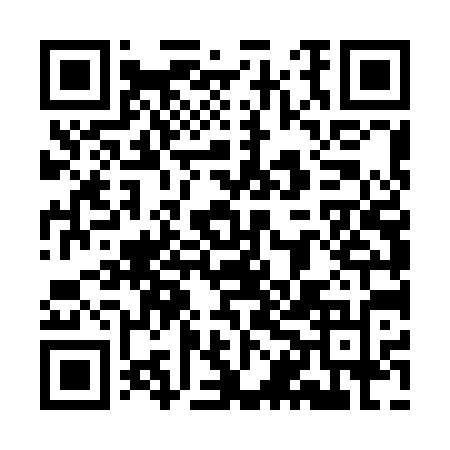 Ramadan times for Canterbury, Kent, UKMon 11 Mar 2024 - Wed 10 Apr 2024High Latitude Method: Angle Based RulePrayer Calculation Method: Islamic Society of North AmericaAsar Calculation Method: HanafiPrayer times provided by https://www.salahtimes.comDateDayFajrSuhurSunriseDhuhrAsrIftarMaghribIsha11Mon4:474:476:1812:063:595:545:547:2612Tue4:444:446:1612:054:005:565:567:2713Wed4:424:426:1312:054:025:585:587:2914Thu4:404:406:1112:054:035:595:597:3115Fri4:374:376:0912:044:056:016:017:3316Sat4:354:356:0712:044:066:036:037:3517Sun4:324:326:0412:044:076:046:047:3618Mon4:304:306:0212:044:096:066:067:3819Tue4:284:286:0012:034:106:086:087:4020Wed4:254:255:5812:034:116:096:097:4221Thu4:234:235:5512:034:136:116:117:4422Fri4:204:205:5312:024:146:136:137:4623Sat4:184:185:5112:024:156:146:147:4824Sun4:154:155:4812:024:176:166:167:5025Mon4:134:135:4612:014:186:186:187:5226Tue4:104:105:4412:014:196:196:197:5327Wed4:084:085:4212:014:206:216:217:5528Thu4:054:055:3912:014:226:236:237:5729Fri4:024:025:3712:004:236:246:247:5930Sat4:004:005:3512:004:246:266:268:0131Sun4:574:576:331:005:257:287:289:031Mon4:554:556:3012:595:277:297:299:052Tue4:524:526:2812:595:287:317:319:073Wed4:494:496:2612:595:297:337:339:104Thu4:474:476:2412:595:307:347:349:125Fri4:444:446:2112:585:317:367:369:146Sat4:414:416:1912:585:337:387:389:167Sun4:394:396:1712:585:347:397:399:188Mon4:364:366:1512:575:357:417:419:209Tue4:334:336:1312:575:367:437:439:2210Wed4:314:316:1012:575:377:447:449:24